FHS Band Boosters Meeting – Monday, April 16th, 2018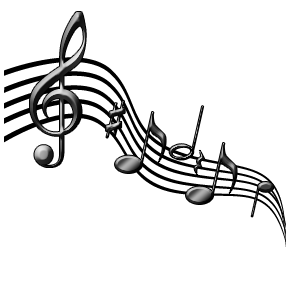 Meeting Opened by Kate Lemieux at: 7:02pmPresident’s Report: Kate LemieuxShowcase concessions made $93 pretty goodCluster concert concessions (choir director ordered their own pizzas) – not very profitableReturned unused itemsWill use rest for other eventsVP Drumline Report:  Paul DenfeldLeaving Wed. PM for Dayton – trucks leaving Wed. AM – all setSending out itinerary & volunteer scheduleWorking out bus driver tipBanquet (Taco Bar) April 25th in FHS cafeteriaWhat to do with $$ props?Getting water for Dayton Trip (400 bottles)VP Logistics Report:  Brian MartinOne more truck rental & doneGenerators have been repairedMeeting w/ Mr. Galway re: the hourglass prop for “The Sands of Time” To order 4 more front screens for marching band season (per Mr. Galway)What to do with things in storage container as marching band season approaches? (sell or donate)Guard propsTree branches/stumps Fundraising Report:  Kate KuoJazz CabaretLuray Caverns tickets were donatedBunch of local business said yes – following up (Kate K.)Trying to get more traffic for eventItems will be posted on Boosters site & South Riding site (Kate L.)Need volunteers for decorating/food/set-upWorking out pricing (50% of market value)SoG to go out for volunteers (Becca)Treasurer’s Report:  David Whitaker Meeting w/ Hope on Wed. re: winter season (guard/drumline) $40 fees coming in since Mr. Galway sent out email$450 for marching band fees (up $50 from last year)Need to get the student info put into Charms during Marching Band TryoutsComments:Meeting closed by Kate Lemieux at: 7:41pm		Next Meeting Date: Monday, May 14, 2018 Action Items (in RED):KATE K.: Follow up with local businesses for Jazz CabaretKATE L.: Post Jazz Cabaret items on Boosters & SR websitesBECCA: SoG for Jazz Cabaret volunteersAttendees:Kate LemieuxChristina DanfordDavid WhitakerSusan BeanPaul DenfeldKelly GoodBrian MartinCarolyn UbelhartLaurie GravesRebecca MaciasKate KuoJi-Hyun AhnImportant Dates:Next Meeting: May 14th 2018